Very Important Note:Don’t be absent for the in-term exams because there will not be any make up exam. If you have an extreme medical reason for being absent, you will need to present official verification from a government hospital of your medical situation, and then each individual case will be dealt with accordingly.Required material: A booklet entitled: “Grammar -2-”(Available at the Copy Center )Email: Najlaipad@gmail.com Grammar(2) Syllabus 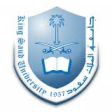 (2012)Grammar(2) Syllabus (2012)Grammar(2) Syllabus (2012)Grammar(2) Syllabus (2012)Grammar(2) Syllabus (2012)WeekHejriHejriGregorianLesson...1Sat. 5 Rabe’ ISat. 5 Rabe’ ISat., Jan. 28Registration + Introduction2Sat., 12 Rabe’ ISat., 12 Rabe’ ISat., Feb. 4Revision of Verb Tenses, The Past Perfect Tense- Uses of the Past Perfect- Statements with the Past Perfect-Questions with the Past Perfect Tense3Sun., 19 Rabe’ ISun., 19 Rabe’ ISat., Feb. 11Types of Verbs- Transitive, Intransitive, & Linking VerbsThe Passive Voice- The Passive Voice with the Simple Present and the Simple Past Tenses- The Passive Voice with the Present Perfect Tense4Sat., 26 Rabe’ ISat., 26 Rabe’ ISat., Feb. 18The Passive Voice Continued- The Passive Voice with the Present Continuous Tense- The Passive Voice with Modal Auxiliaries5Sat., 3 Rabe’ IISat., 3 Rabe’ IISat., Feb. 25Direct & Reported Speech- Direct &Indirect SpeechNon-Finite Verbs- Infinitives, Participles, &  Gerunds6Sat., 10  Rabe’ IISat., 10  Rabe’ IISat., Mar. 3Gerunds & Infinitives- Gerunds & Infinitives 7Sat.,  17 Rabe’ IISat.,  17 Rabe’ IISat., Mar. 10Gerunds & Infinitives Continued Phrases- Introduction- Phrase Structure- Types of Phrases: Noun Phrases & Verb PhrasesMid-18Sat., 24 Rabe’ IISat., 24 Rabe’ IISat., Mar. 17Phrases Continued- Types of Phrases Continued: Adjectival Phrases & Adverb PhrasesMid-Term breakMid-Term breakMid-Term break(By end of wed. 28thRabe’ II-Fri. 7th Jumada I.= 21st Mar.- 30th Mar.)9Sat., 8 Jumada ISat., 31 Mar.Sat., 31 Mar.Phrases Continued- Types of Phrases Continued:  Prepositional Phrases,Gerund Phrases, &Participle Phrases10Sat., 15Jumada ISat., 7 Apr.Sat., 7 Apr.Phrases Continued- Types of Phrases Continued: Absolute Phrases, &Infinitive Phrase11Sat., 22 Jumada ISat., 14 Apr. Sat., 14 Apr. Phrases Continued- Tests for Phrase-hood12Sat., 29 Jumada ISat., 21 Apr.Sat., 21 Apr.Modifiers- Dangling and Misplaced Modifiers13Sat., 7 Jumada IISat., 28 Apr.Sat., 28 Apr.Conditionals- First & Second Conditional Clauses - Although/though/even though/in spite of/despiteMid-214Sat., 14 Jumada IISat., 5 MaySat., 5 May             Revision     15Sat., 21 Jumada IISat., 12 MaySat., 12 MayOral & make-up exams 16Sat., 28 Jumada IISat., 19 MaySat., 19 MayGeneral exams1st In-term Exam: 25 pts.  2nd In-term Exam: 25 pts.                 Class work: 10 pts.            Final Exam: 40 pts.1st In-term Exam: 25 pts.  2nd In-term Exam: 25 pts.                 Class work: 10 pts.            Final Exam: 40 pts.1st In-term Exam: 25 pts.  2nd In-term Exam: 25 pts.                 Class work: 10 pts.            Final Exam: 40 pts.1st In-term Exam: 25 pts.  2nd In-term Exam: 25 pts.                 Class work: 10 pts.            Final Exam: 40 pts.1st In-term Exam: 25 pts.  2nd In-term Exam: 25 pts.                 Class work: 10 pts.            Final Exam: 40 pts.